2Ход деловой игрыПриветствие. Добрый день, дорогие ребята. Рада Вас приветствовать на нашем занятии по основам финансовой грамотности.Мотивация учебной деятельности.Прежде чем мы перейдем к началу нашего занятия, я хотела бы спросить у вас совета.Текст кейса:Вот уже несколько месяцев я пытаюсь получить кредит на покупку автомобиля. Я пыталась получить кредит в нескольких банках, но мне все отказывали и отказывали. Собиралась идти к другу и занимать у него. Сумма нужна немаленькая – 600 тыс. руб. И вот два дня назад я получила письмо на электронную почту от банка с предложением по кредиту 6,3% годовых. Меня это очень заинтересовало, я вышла на сайт банка и оставила заявку. Вчера позвонила девушка и сказала, что деньги можно получить, оформив карту банка, а для этого перевести 2200 рублей, без блица-перевода и курьерской доставки бумаг не обойтись. Сотрудница объяснила: как переведу деньги, курьер подъедет через 20 минут с подготовленным договором в любое удобное дляменя место.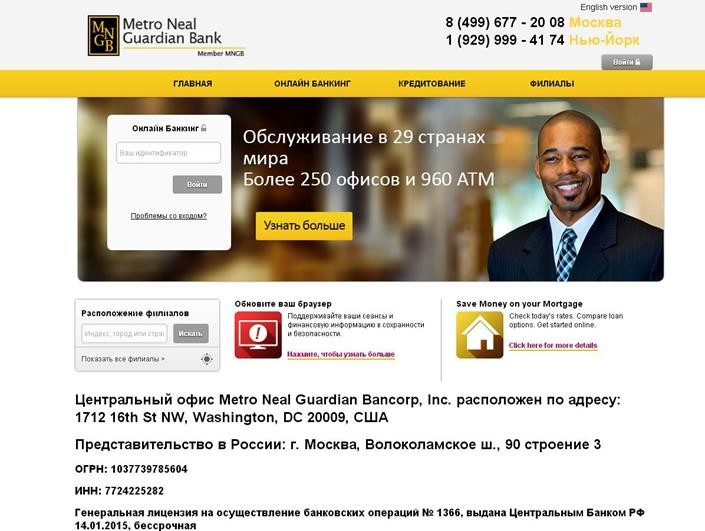 Вопросы к кейсу:Как вы думаете следует ли мне воспользоваться данным предложением?Как бы оценили информацию на сайте банка?Анализ кейса. Целеполагание:Как вы думаете часто люди пользуются такими предложениями?Что их привлекает в данных предложениях?Всегда вам удается определить цель подобных предложений?Какой проблеме будет посвящено занятие?Как бы обозначили цель нашего занятия?Ответы учащихсяОсновная часть деловой игрыУчащиеся класса разделяются на 4 группы (2 группы – «мошенники», 2 группы – «потребители»).Группы «мошенников» получают кейсы с заданиями (каждая группа по два кейса). Цель группы – инсценировать предложенные кейсы. Время подготовки – 5-7 минут. Группам «потребителей» необходимо обсудить разыгранные ситуации и выявить, при необходимости, при- знаки мошенничества.Махинации с кредитами (кейс № 1)Текст кейса:Нижегородец Наивнюк собирается купить автомобиль. Но свободных денег у него почти нет (около 200 тысяч в наличии) и он оставляет онлайн заявку на кредит в какой-либо банк/банки. Через очень короткое время ему звонят и предлагают взять кредит. Милая девушка просит передать прямо по телефону паспортные данные Заёмщика, мол, это необходимо для проверки кредитной истории. Дан- ные продиктованы. Девушка задаёт ещё какие-то вопросы (место работы, цель кредита…) и обещает перезвонить через 3-4 часа. Через какое-то время Заёмщику перезванивают и говорят, что кредит одобрен в трёх банках и приглашают на оформление документов. Можно приехать сразу в автосалон и там оформить кредит на машину. Дают ссылку на сайт автосалона. Наивнюк изучает сайт: красивые кар- тинки и выгодные цены привлекают его. Если Наивнюк колеблется, то ему предлагают дополнительные опции – резину в подарок, оформ- ление с 70% скидкой КАСКО и даже оплатить дорогу в Москву (автосалон находится в Москве).Наивнюк приезжает в московский автосалон. Его встречают очень милые девушки, которые уверяют Наивнюка, что колл-центр, по- обещавший кредит к ним никакого отношения не имеет, но они готовы оформить кредит прямо сейчас. Наивнюк, конечно, потерял время на дорогу… Но! Наивнюка окружают красивые машины, да и желание купить автомобиль не исчезло. Девушки улыбаются, обещают сде- лать всё очень быстро, т.к. кредитный отдел есть прямо в автосалоне. Наивнюк подаёт заявку уже на месте. Пока готовятся докумен- ты, Наивнюку предлагают заплатить первоначальный взнос в размере 200 тысяч рублей. - Данный платёж снизит % кредитную нагрузку. Потенциальный Заёмщик отдаёт 200 тысяч и подписывает договор о первом взносе.Наивнюку приносят кредитный договор. Он его внимательно читает и видит, что %% там совсем-совсем другие. Они гораздо выше первоначально обещанных. - Ну, это же экспресс-кредит! Что Вы хотели?Наивнюк отказывается подписывать такой договор и требует вернуть деньги. Но их не возвращают. - Вы подписали договор о пер- вом взносе. Ваша подпись? Это сумму мы не можем вернуть. Она – «сгораемая». Поэтому Вы либо берёте кредит и 200 тысяч будут пер- вым платежом, либо задаток оставляете у нас и уходите без машины. Вам решать.Вопросы к кейсу:Какие тревожные маркеры не заметил Наивнюк? Обещанные подарки (резина, КАСКО, оплаченная дорога в Москву)Какую ошибку совершил Наивнюк, внося первый платёж? Не прочитал внимательно договор.Махинации с банковскими картами (кейс № 2)Текст кейса:Жительница города N пришла в отделение банка для снятия наличных с банковской карты. Вставив карту в картридер, никаких дей- ствий не произошло. Банкомат принял карту, но не считал. Карта в банкомате, банкомат статичен, женщина в замешательстве. К ней подошёл молодой человек приятной внешности. И ссылаясь на схожесть ситуации начал давать Советы. Одним из вариантов решения«проблемы» стал ввод пин-кода. Данное действие никаких результатов не дало. Женщина отошла от банкомата в поисках сотрудников банка. По возвращению в банкомате карты не оказалось. Молодого человека, естественно, тоже.Вопросы к кейсу:В чём опасность ситуации? В случае кеш-треппинга, если пользователь не стал разбираться и отошел от банкомата, банк, ско- рее всего, не будет компенсировать ущерб. Ведь официально операция была успешной и вернуть средства, утерянные в резуль- тате таких мошеннических действий, будет весьма сложно.Как избежать отрицательных последствий?не подпускать незнакомых людей к банкомату, где Вы проводите операциине вводить при посторонних людях ПИН-кодпозвать сотрудника банка, если банкомат находится в банкепозвонить в службу поддержки и сообщить о ситуациипри обнаружении каких-либо признаков посторонних объектов (планок, липкой ленты) нужно немедленно сообщить об инциденте в банк, обслуживающий банкомат и дождаться указаний сотрудника банка.Как не стать жертвой кеш-треппинга?прежде чем использовать банкомат, проверьте, соответствует ли внешний вид банкомата (и отверстия для выдачи наличных) тому, который есть на изображении на экране банкомата;используйте банкоматы со специальным анти-кештреппинговым оборудованием накладками в области отверстия для выдачи наличных;не уходите от банкомата, пока не выясните причину невыдачи наличных.Махинации с инвестициями (кейс № 3)Текст кейса:Недавно у вас появились накопления в размере 2 млн.рублей, и вам захотелось не просто потратить их, а куда-то инвестировать. Вы начали читать книги, смотреть вебинары, общаться со знакомыми по этой теме. Так сказать, напитываться информацией. Начали по- ступать предложения от трейдеров и других людей из инвесторского сегмента.И вот одним прекрасным утром вам позвонил очередной менеджер с приятным голосом. В общем, рассказал, что они очень серьезные ребята, недавно на российском рынке, до этого работали в США. Гарантируют 50% годовых. Вернее, от 50%. И чтобы все это обсуж- дать не в суете, предлагает приехать к ним в офис, посмотреть на работу и лично пообщаться.Вы решили проверить информацию и отправились в их офис, который оказался размещен в элитном бизнес-центре. После часового разговора менеджер вам разъяснил: «Я прекрасно понимаю, что информации много, все сложно, не хочу на Вас давить. Давайте поступим таким образом. Чтобы Вам было проще решить. Я Вам дам секретную рекомендацию от нашего инсайдера, которая вот пришла букваль- но час назад. А Вы заодно посмотрите, насколько это все работает. От Вас ничего не требуется».Его слова вас ободряют, и вы соглашаетесь. Менеджер сообщает вам, что сегодня «Макдональдс» выплатит дивиденды, и инвесто- ры настолько воодушевятся от суммы, что акции к завтрашнему утру ощутимо вырастут.Вы просыпаюсь утром. Первым делом открываете ноутбук, заходите на биржу и видите — «Макдональдс» реально вырос на 6%!Вопросы к кейсу:Достаточно ли для вас этой информации, чтобы начать сотрудничество с данной компанией?В чем выгода или опасность сотрудничества?Махинации с интернет-покупками (кейс № 4)Текст кейса:Скоро день рождение у вашей мама, и вы с братом решили подарить ей кофемашину. Но для начала решили изучить различные пред- ложения в интернет-магазинах. Для этого вы зашли на Яндекс Маркет и выбрали интернет-магазин Техника.ру (цена на данном сай- те была ниже, чем у других конкурентов). У вас с братом завязался спор – он утверждал, то покупать в интернет-магазине небез- опасно.- Не переживай (ответили Вы), я познакомился с отзывами магазина, на сайте есть вся необходимая контактная информация, рек- визиты. А главное, можно выбрать способ оплаты – онлайн-оплата или оплата при получении.Брат пытался отговорить Вас от покупки, но в итоге Вы все-таки сошлись на мнении, что финансовая выгода важнее и сделали за- каз по интернету.Вопросы к кейсу:Есть ли опасность в данной ситуации? (Скорее всего нет, если ребята проверили всю необходимую информацию)На что нужно обращать внимание, совершая интернет-покупки? (Перед оплатой обращайте внимание на то, есть ли на страничке и установлены ли всевозможные чек-боксы, кнопки и тому подобное — указания на то, что вы с чем-то согласны. Не используйте для покупок компьютеры общего доступа и публичные Wi-Fi-точки, особенно незащищённые паролем. Не сообщайте данные своей банковской карты ни банковским служащим, ни работникам интернет-магазинов. Первые и так знают всю необходимую инфор- мацию, вторым она совершенно не нужна для проведения платежа).РефлексияЛюди, которые хотят нажиться за счёт других нечестным путём, есть не только в наше время, они существовали всегда. Но были и те, кто оказывался умнее обманщиков. Как, по мнению мыслителей прошлого, можно обезопасить себя от обмана? Для того, чтобы это узнать, нам нужно решить несколько головоломок.Головоломка №1Вернейший способ быть обманутым – это считать себя хитрее других. Франсуа де ЛарошфукоГоловоломка №2 В финансах наказание за оплошностью идёт по пятам. Роберт Ли ФростВместо смайликов следует восстановить гласные буквыВФННСХНКЗНЗПЛШНСТЬДТППТМ.Головоломка №3Водись на свете поменьше простаков, было бы меньше и тех, кого называют хитрецами и ловкачами. Ж. ЛабрюиерИз «рассыпанных слов» следует собрать смысловую фразу.На, бы, и, и, тех, было, кого, водись, простаков, называют, поменьше, меньше, ловкачами, свете, хитрецами.Головоломка №4Каждый мошенник рассчитывает на плохую память того, кто должен быть обманут. Ю.ФучикКаждый шахматист знает, как ходит конь!Головоломка №5Думай, прежде чем вкладывать деньги, и не забывай думать, когда уже вложил их. Ф. ДойлСледует читать только каждую 2 букву.УДЮУЙМФАЯЙ, ХПАРВЕЧЖОДУЕ КЧДЕММ ДВПКУЛЧАШДДЫЪВЫАРТКЩЬ ЖДИЕАНЛЬУГЮИ, ЯИ ФНЁЕ РЗКАЖБКЫЧВРАЩЙ ШДЛУИМЁАЦТГЬ, ЖКЭОЫГЯДЧА ЖУФЖУЕ ОВСЛТОБЖЮИУЛ ЛИЭХ.Ребята, давайте подведём итог. Что нужно сделать, чтобы не попасться на уловки мошенников? (Быть внимательными и развивать свою финансовую грамотность).Список литературы:Горяев А. П., Чумаченко В. В. Финансовая грамота. М: Юнайтед Пресс, 2010.Горяев А. П., Чумаченко В. В. Финансовая грамота для школьников. М: Юнайтед Пресс, 2014.Киреев А.П. Финансовая грамотность: материалы для учащихся. 10–11 классы общеобразоват. орг., социально-экономический профиль. – М.: ВАКО, 2020.Лавренова Е.Б. Финансовая грамотность: Методические рекомендации для учителя. 10–11 классы общеобразоват. орг., социально- экономический профиль. – М.: ВАКО, 2020.Мордасов В.Г., Захов А.С. Опорный конспект по обществознанию с примерами. Линия «Экономика». СПб.: «Эксперт», 2019.Толкачева С.В. Финансовая грамотность. Цифровой мир. 10-11 классы. Учебное пособие. М.: Просвещение, 2020.Трушина, Е. А. Сборник Специальных модулей по финансовой грамотности для УМК по экономике 10—11 классов / Е. А. Трушина, Я. С. Грапов, О. Д. Фёдоров, О. А. Борисова, А. В. Поляков. — М.: Вентана-Граф, 2018.Содержание и методика проведения деловой игры по теме«Финансовые махинации: как распознать и не стать жертвой?»Содержание и методика проведения деловой игры по теме«Финансовые махинации: как распознать и не стать жертвой?»Класс10-11Тип урокаУрок совершенствования знаний, умений и навыковВид урокаДеловая играЦель урокаФормирование у учащихся представления об основных видах финансовых махинаций и способах защиты от финансового мошенничестваПлан урокаМотивация учебной деятельности;Махинации с кредитами;Махинации с банковскими картами;Махинации с инвестициями;РефлексияФормы и методы обученияМетод: кейс-метод, проблемный методФормы: групповая, практическая.Оборудованиепроектор, экран, презентация «Финансовые махинации», карточки с кейсами, карточки с головоломкамиПланируемые результаты обученияПланируемые результаты обученияПредметные компетенцииМетапредметные и личностные УУДУметь критически оценивать и сравнивать финансовые предложения с учётом их преимуществ и недостатков; уметь принимать финансовые решения в типичных жизненных ситуациях;Коммуникативные: уметь самостоятельно организовывать учебное взаимодействие в группе (определять общие цели, договариваться друг с другом и т.д.); адекватно использовать речевые средства для аргументации своей позиции, сравнивать различные точки зрения, различать мнение (точку зрения) и доказательство (аргументы), факты; критично относиться к своему мнению, с достоинством признавать ошибочность своего мнения и корректировать егоРегулятивные: уметь самостоятельно обнаруживать и формулировать учебную проблему, определять цель работы;иметь представление об основных видах финансовых махинаций и способах защиты от финансового мошенничества; знать и защищать свои права как потреби- теля финансовых услугставить задачи, планировать и определять последовательность действий, прогнозировать результаты работы; выдвигать версии решения проблемы, осознавать (и интерпретировать в случае необходимости) конечный результат, выбирать средства достижения цели из предложенных, а также искать их самостоятельноПознавательные: уметь работать с разными источниками информации, анализировать и оценивать информацию, преобразовывать её из одной формы в другую; анализировать, сравнивать, квалифицировать и обобщать факты и явления.Личностные: формирование ответственного и осознанного отношения к управлению личными финансами; развитие способности выбирать целевые и смысловые установки в своих действиях и поступках.ББЫТЬОБМАНУОЬСЕБЯХИТРТСТХ.ИГУРДЕЕЫОАТИЧСОТЭ-МПСЙИШЙЕНРЕВдолженпамятькаждыйна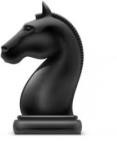 рассчитываетбытьтогообманутктоплохуюмошенник